You are summonsed to attend the Monthly Meeting of the Hawthorn Parish Council which will be held at 7pm on Monday 18th July  2022   in the Community Centre.AGENDANotice of MeetingPublic Notice of the Meeting has been given in accordance with Sch 12 paragraph 10(2) of the LGA 1972Apologies: To receive apologies and to approve reasons for absence.Declarations of InterestTo notify of any items that appear in the agenda in which you may have an interest, including those that have previously been recorded in the Members Register of Interests.Minutes: To approve the Minutes of the June Monthly Meeting held Monday June 20th, 2022Matters of Information : As per attached information sheetReports  Police  DCC   Community Centre  ROSPA Report  Any other reportsPublic Participation: Comments on items on this agendaCorrespondence : None received to date.Financial:  To endorse the monies paid by the Clerk since the last meeting / Bank reconciliation Quarterly estimatesTraining : None received to datePolicies : To approve the Noticeboard Policy  To review the Health & Safety PolicyCurrent Planning Applications : None to dateVeteran’s Seat : To discuss provisionEvents & Information Armed Forces Day Walking the footpathsChristmas EventBig Lunch 2023Date of the next meeting: Monday 19th September   2022Lesley K. Swinbank  Lesley Swinbank (Parish Clerk)     11th July   2022All residents and the press are welcome to come along to the meeting.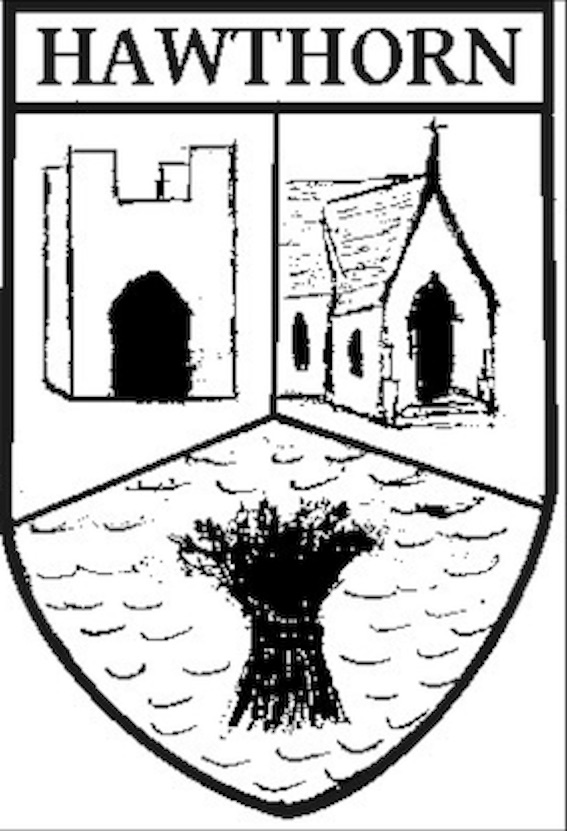 Hawthorn Parish CouncilClerk to the Council: Lesley Swinbank MBA, FSLCCSpringwell House, Spring Lane, Sedgefield Co. Durham. TS21 2HSTel. 01740 622429Email: clerk@hawthornparish.co.uk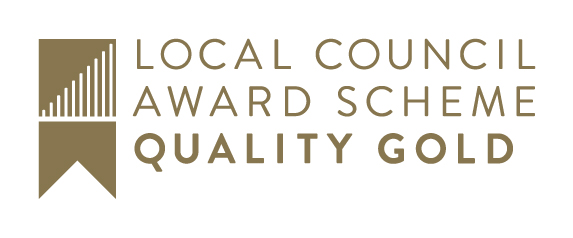 